Universidade do Estado do Pará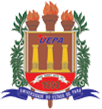 Pró-Reitoria de Pesquisa e Pós-GraduaçãoCentro de Ciências Naturais e TecnologiaPrograma de Pós-Graduação em Ciências Ambientais – MestradoPatrícia Homobono Brito de MouraEstudo etnobotânico e caracterização dos constituintes minerais de plantas medicinais utilizadas pela comunidade Rio Urubueua de Fátima, Abaetetuba-PA        Belém       2012Patrícia Homobono Brito de MouraEstudo etnobotânico e caracterização dos constituintes minerais de plantas medicinais utilizadas pela comunidade Rio Urubueua de Fátima, Abaetetuba-PADissertação apresentada como requisito parcial   para obtenção do título de mestre em Ciências Ambientais no Programa de Pós-Graduação em Ciências Ambientais.Universidade do Estado do Pará. Orientador(a): Profa. Dra. Flávia Cristina Araújo Lucas.Belém2012Patrícia Homobono Brito de MouraEstudo etnobotânico e caracterização dos constituintes minerais de plantas medicinais utilizadas pela comunidade Rio Urubueua de Fátima, Abaetetuba-PADissertação apresentada como requisito parcial   para obtenção do título de mestre em Ciências Ambientais no Programa de Pós-Graduação em Ciências Ambientais.Universidade do Estado do Pará.Data da aprovação: 31/08/2012Banca Examinadora_____________________________________ – Orientador(a)Profa. Flávia Cristina Araújo LucasDoutora em Ciências BiológicasUniversidade do Estado do Pará_____________________________________ – 1º Examinador(a)Profa. Ana Cláudia Caldeira Tavares MartinsDoutora em Ciências BiológicasUniversidade do Estado do Pará_____________________________________ – 2º Examinador(a)Profa. Gundisalvo Piratoba MoralesDoutor em GeoquímicaUniversidade do Estado do Pará_____________________________________ – 3º Examinador(a)Profa. Regina Oliveira da SilvaDoutora em Ciências BiológicasMuseu Paraense Emílio Goeldi_____________________________________ – SuplenteProfa. Manoel Tavares de PaulaDoutora em AgronomiaUniversidade do Estado do ParáAos meus pais, João e Maria, pelo apoio durante todos os anos de minha carreira acadêmica e, em especial, no decorrer do curso de Graduação.Aos meus irmãos, Carlos e Lucas.AGRADECIMENTOS"A mente que se abre a uma nova ideia jamais voltará ao seu tamanho original." 	Albert EinsteinRESUMOResumo Resumo Resumo Resumo 200 a 300 palavras Resumo Resumo Resumo Resumo Resumo Resumo Resumo 200 a 300 palavras Resumo Resumo Resumo Resumo Resumo Resumo Resumo 200 a 300 palavras Resumo Resumo Resumo Resumo Resumo Resumo Resumo 200 a 300 palavras Resumo Resumo Resumo Resumo Resumo Resumo Resumo 200 a 300 palavras Resumo Resumo Resumo Resumo Resumo Resumo Resumo 200 a 300 palavras Resumo Resumo Resumo Resumo Resumo Resumo Resumo 200 a 300 palavras Resumo Resumo Resumo Resumo Resumo Resumo Resumo 200 a 300 palavras Resumo Resumo Resumo Resumo Resumo Resumo Resumo 200 a 300 palavras Resumo Resumo Resumo Resumo Resumo Resumo Resumo 200 a 300 palavras Resumo Resumo Resumo Resumo Resumo Resumo Resumo 200 a 300 palavras Resumo Resumo Resumo Resumo Resumo Resumo Resumo 200 a 300 palavras Resumo Resumo Resumo Resumo Resumo Resumo Resumo 200 a 300 palavras Resumo Resumo Resumo Resumo Resumo Resumo Resumo 200 a 300 palavras Resumo Resumo Resumo Resumo Resumo Resumo Resumo 200 a 300 palavras Resumo Resumo Resumo Resumo Resumo Resumo Resumo 200 a 300 palavras Resumo Resumo Resumo Resumo Resumo Resumo Resumo 200 a 300 palavras Resumo Resumo Resumo Resumo Resumo Resumo Resumo 200 a 300 palavras Resumo Resumo Resumo Resumo  Resumo Resumo  Resumo 200 a 300  palavras Resumo Resumo  ResumoPalavras-chave: Palavra1. Palavra2. 3 a 5 palavras. Palavra3. Palavra4. Palavra5.ABSTRACTAbstract Abstract Abstract Abstract 200 a 300 words Abstract Abstract Abstract Abstract Abstract Abstract Abstract 200 a 300 words Abstract Abstract Abstract Abstract Abstract Abstract Abstract 200 a 300 words Abstract Abstract Abstract Abstract Abstract Abstract Abstract 200 a 300 words Abstract Abstract Abstract Abstract Abstract Abstract Abstract 200 a 300 words Abstract Abstract Abstract Abstract Abstract Abstract Abstract 200 a 300 words Abstract Abstract Abstract Abstract Abstract Abstract Abstract 200 a 300 words Abstract Abstract Abstract Abstract Abstract Abstract Abstract 200 a 300 words Abstract Abstract Abstract Abstract Abstract Abstract Abstract 200 a 300 words Abstract Abstract Abstract Abstract Abstract Abstract Abstract 200 a 300 words Abstract Abstract Abstract Abstract Abstract Abstract Abstract 200 a 300 words Abstract Abstract Abstract Abstract Abstract Abstract Abstract 200 a 300 words Abstract Abstract Abstract Abstract Abstract Abstract Abstract 200 a 300 words Abstract Abstract Abstract Abstract Abstract Abstract Abstract 200 a 300 words Abstract Abstract Abstract Abstract Abstract Abstract Abstract 200 a 300 words Abstract Abstract Abstract Abstract Abstract Abstract Abstract 200 a 300 words Abstract Abstract Abstract Abstract Abstract Abstract Abstract 200 a 300 words Abstract Abstract Abstract Abstract Abstract Abstract Abstract 200 a 300 words Abstract Abstract Abstract Abstract  Abstract  Abstract  Abstract  200   a  300  words  Abstract  Abstract AbstractKeywords: Word1. Word2. 3 a 5 words. Word3. Word4. Word5.LISTA DE TABELASLISTA DE QUADROSLISTA DE FIGURASLISTA DE ABREVIATURAS E SIGLASLISTA DE SÍMBOLOSSUMÁRIOTabela 2.1Produção bovina no period de 2005 a 201115Tabela 3.4Desmatamento na Amazônia Legal23Tabela 3.5Emprego de fertilizantes na agricultura32Tabela 4.2O desemprego no Brasil na década de 7040Quadro 1.1Produção bovina no period de 2005 a 201115Quadro 2.3Desmatamento na Amazônia Legal23Quadro 3.2Emprego de fertilizantes na agricultura32Quadro 4.4O desemprego no Brasil na década de 7040Figura 1.1Produção bovina no period de 2005 a 201115Figura 2.3Desmatamento na Amazônia Legal23Figura 3.2Emprego de fertilizantes na agricultura32Figura 4.4O desemprego no Brasil na década de 7040AMANAcademia Militar das Agulhas NegrasANAAgência Nacional de ÁguasCNPqConselho Nacional de PesquisaIECInstituto Evandro ChagasMPEGMuseu Paraense Emílio GoeldiDNPMDepartamento Nacional de Produção MineralCDPCompanhia das Docas do ParáΡDensidade absolutaΣDensidade supercial de cargaΦPotencial gravitacionalΛComprimento de ondaKNúmero de ondaΩVelocidade angularΨFunção de onda1INTRODUÇÃO (GERAL)101.2REFERÊNCIAS DA INTRODUÇÃO (GERAL)122ARTIGO 1 – Segue as normas e/ou orientações da revista a que vai ser submetido o artigo para publicação.TÍTULO DO ARTIGO 1RESUMO24ABSTRACT252.1INTRODUÇÃO262.2MATERIAL E MÉTODOS282.3RESULTADOS E DISCUSSÃO302.4CONCLUSÃO34REFERÊNCIAS353ARTIGO 2 – Segue as normas e/ou orientações da revista a que vai ser submetido o artigo para publicação.TÍTULO DO ARTIGO 236RESUMO37ABSTRACT383.1INTRODUÇÃO393.2MATERIAL E MÉTODOS413.3RESULTADOS E DISCUSSÃO433.4CONCLUSÃO50REFERÊNCIAS514CONCLUSÕES (GERAIS)53ANEXOS (Quando houver)55APÊNDICES (Quando houver)60